13-21 қаңтар аралығында "№ 1 НОМ" КММ ӘБ жетекшісі О. П. Ким жетекшілігімен бастауыш сынып апталығы өтіп жатыр."Орыс тілі" күні өткізілді, оған "грамматикалық ұрыс"іс-шарасында өз білімдерін көрсеткен 3 сынып оқушылары белсенді қатысты."Спорт күні "4 сынып оқушылары" Дені саудың – жаны сау! " атты іс-шараға қатысты."жүлделі орындарға ие болды."Шашкалық виртуоздар" номинациясында ерекше көзге түсті: Прозоров А, Болгов Н, Малышко Т – 4 "Г", Чиганова П – 4 "А", Абылханов Д – 4 "В»Алда әлі " әдеби күн "және" табиғат күні", ашық сабақтар мен олимпиадаларға қатысу.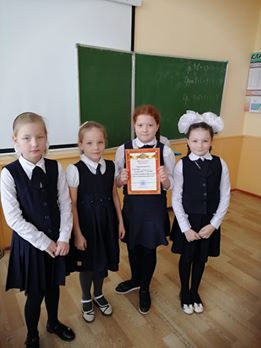 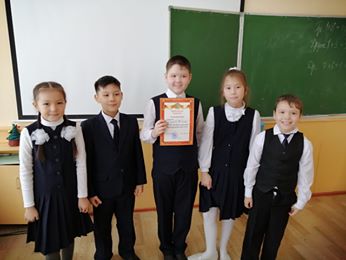 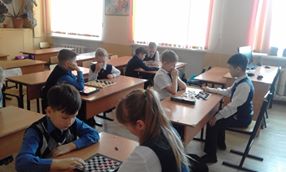 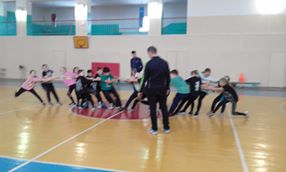 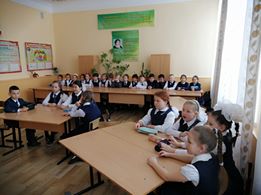 Начало формыКонец формы